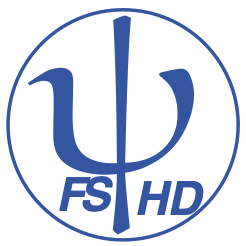 Protokoll zur ONLINE Fachschafts-Vollversammlungder Studienfachschaft Psychologieam 12.07.2021Sitzungsleitung:  ValentinaProtokoll: SophiaAnwesend: Laurids, Nora, Valentina, Aaron, Kim, Antonia E., Rieke, Moritz, Marta, Franzi S., Vivien, Sophia, Caro, Karolin, Anna, Annalena, Antonia, Carlotta, Lenia, Aki, Luisa, SteffenTagesordnung TOP 1 Begrüßung und Eröffnung der SitzungDie Sitzungsleitung begrüßt alle Anwesenden und erklärt damit die heutige Sitzung der Fachschafts-Vollversammlung um 18:15 Uhr für eröffnet.TOP 2 Feststellung der Anwesenden & Feststellung der BeschlussfähigkeitDie Sitzungsleitung bittet alle Anwesenden reihum ihre Namen für das Protokoll zu nennen. Es sind 22 stimmberechtigte Vertreter der Studienfachschaft Psychologie und 0 Gäste ohne Stimmrecht anwesend.Damit ist die Mindestzahl von 8 stimmberechtigten Vertretern aus der Studienfachschaft Psychologie erfüllt und die Fachschafts-Vollversammlung ist gemäß der Satzung beschlussfähig.TOP 3 Annahme des Protokolls der letzten SitzungDie Sitzungsleitung fragt die Anwesenden, ob es Anträge oder Änderungsvorschläge an dem Protokoll der letzten Sitzung der Fachschafts-Vollversammlung vom 05.07.21. Das Protokoll wird angenommen mit 19 Annahmen und 3 Enthaltungen. TOP 4 Festlegung der TagesordnungDie Sitzungsleitung bittet alle Anwesenden um Beiträge zur Tagesordnung. Die folgenden Punkte werden auf die Tagesordnung genommen:Mastertest Ansprechpartner:in der FachschaftLink UmweltpsychologiePetition #IchBinHannaPlanung SemesterabschlussBerufung SozialpsychologiePositionierung Lehre im WiSeUmfrage zum ImpfstatusDemonstration PräsenzlehreÜbertragung Heibox(en) an andere*n FS-ler*inZweiti-TagTOP 5 Mastertest Ansprechpartner:inTOP 6 Link UmweltpsychologieTOP 7 Petition #IchBinHannaTOP 8 Planung SemesterabschlussTOP 9 Berufung SozialpsychologieTOP 10 Positionierung der Lehre im Wintersemester TOP 11 Umfrage zum Impfstatus TOP 12 Demonstration PräsenzlehreTop 13 Übertragung HeiBoxTop 14 Zweiti-TagTOP 15 Bestimmung der Sitzungsleitung für die nächste FS-VollversammlungDa keine weiteren Tagesordnungspunkte vorliegen, erklärt die Sitzungsleitung die Fachschafts-Vollversammlung um 19:19 Uhr für beendet.Die nächste Fachschafts-Sitzung wird am 19.07.21 um 18:00 Uhr hybrid (per Stura-Konf & bei gutem Wetter zusätzlich im Innenhof des PI) stattfinden.Sitzungsleitung: RiekeProtokoll: NoraAnliegenWer ist Ansprechpartner:in für kommende Kommunikation Mastertest?Wer ist Ansprechpartner:in für kommende Kommunikation Mastertest?Aufsicht dürfen nur Leute aus dem Master seinFrüh genug sagen, falls er nicht stattfindet Umfrage, wer teilnehmen würde?Anreiz -> Entlohnung sinnvollWie viele Räume werden gebraucht und wie viel Personen müssten Aufsicht sein?An Cordelia Menz wurde schon eine Mail geschickt, um nach aktuellem Stand zu fragenAufsicht dürfen nur Leute aus dem Master seinFrüh genug sagen, falls er nicht stattfindet Umfrage, wer teilnehmen würde?Anreiz -> Entlohnung sinnvollWie viele Räume werden gebraucht und wie viel Personen müssten Aufsicht sein?An Cordelia Menz wurde schon eine Mail geschickt, um nach aktuellem Stand zu fragenAufgaben & Zuständige Wenn eine Mail zurückkommt, leitet Antonia das an Annalena weiterAntoniaAnliegenLink zur Vorlesungsreihe Umweltpsychologie ins KurzprotokollLink zur Vorlesungsreihe Umweltpsychologie ins KurzprotokollAufgaben & ZuständigeLink ins KurzprotokollAntoniaAnliegenPetitionslink an Studierende tragenPetitionslink an Studierende tragenAufgaben & ZuständigeLink ins KurzprotokollAntoniaAnliegenAm 19.07.2021 nach der Sitzung den Abschluss feiernAm 19.07.2021 nach der Sitzung den Abschluss feiernIdeen:Jeder bringt etwas zu essen mitWir machen Spiele NeckarwiesePizza bestellen?Abstimmung: Einverstanden, dass nächste Woche Semesterabschluss gefeiert wird, nach der Sitzung auf der Neckarwiese oder am Institut?Ja: 17Nein: 0Enthaltung: 52 Vegane, 2 Vegetarische Pizzen bestellen?Ideen:Jeder bringt etwas zu essen mitWir machen Spiele NeckarwiesePizza bestellen?Abstimmung: Einverstanden, dass nächste Woche Semesterabschluss gefeiert wird, nach der Sitzung auf der Neckarwiese oder am Institut?Ja: 17Nein: 0Enthaltung: 52 Vegane, 2 Vegetarische Pizzen bestellen?Aufgaben & ZuständigePizza Sortiment anschauen, nächste Sitzung den Rest planenAlleAnliegenWir brauchen Leute, die zur Berufung gehenWir brauchen Leute, die zur Berufung gehen2 Sitzungen sind geplant, 6 Kandidat:innen wurden ausgewählt, erfüllen formale KriterienAber interessant sind die live-Gespräche Wir Studierenden wollen auch die Kanditat:innen kennenlernenKandidat:innen halten Vorträge und Zuhörer:innen bekommen Fragebögen, durch die sie Feedback geben könnenMan kann das Treffen nutzen, um Fragen an Kandidat:innen zu stellenGibt es weitere Interessierte, die zuhören wollen?Kann jemand helfen, vorzubereiten?Datum noch nicht fix -> Ende September/Anfang Oktober?2 Sitzungen sind geplant, 6 Kandidat:innen wurden ausgewählt, erfüllen formale KriterienAber interessant sind die live-Gespräche Wir Studierenden wollen auch die Kanditat:innen kennenlernenKandidat:innen halten Vorträge und Zuhörer:innen bekommen Fragebögen, durch die sie Feedback geben könnenMan kann das Treffen nutzen, um Fragen an Kandidat:innen zu stellenGibt es weitere Interessierte, die zuhören wollen?Kann jemand helfen, vorzubereiten?Datum noch nicht fix -> Ende September/Anfang Oktober?Aufgaben & ZuständigeFragen, die in der Vergangenheit gestellt wurden, heraussuchen -> KimAntonia N. hätte auch Interesse teilzunehmen Alle, die noch mitmachen wollenAnliegenBest Practice Workshop AKBest Practice Workshop AKApell: Studierende sollen Kameras anmachen in den Online-Sitzungen -> ins Kurzprotokoll mit aufnehmenDozierende waren interessiert an Ergebnissen der Umfrage zur Online/Präsenz Lehre Differenzierung Seminare und Vorlesungen:Vorlesungen relativ leicht hybrid umzusetzenSeminare eher schwierig hybridSehr viel Präsenz ist geplantUmfrageergebnisse: einige wünschen sich so viel wie möglich hybridWichtigkeit der Umfrage klarmachen, um Teilnahme sicherzustellenWenn der Grund für den Online-Wunsch ist, nicht nach Heidelberg ziehen zu wollen, sollte man überlegen, inwiefern das berücksichtigt werden sollte, da die Uni-Heidelberg eine Präsenz-Uni istVorlesungen werden wahrscheinlich, wenn nicht ganz online, eher hybrid stattfindenApell: Studierende sollen Kameras anmachen in den Online-Sitzungen -> ins Kurzprotokoll mit aufnehmenDozierende waren interessiert an Ergebnissen der Umfrage zur Online/Präsenz Lehre Differenzierung Seminare und Vorlesungen:Vorlesungen relativ leicht hybrid umzusetzenSeminare eher schwierig hybridSehr viel Präsenz ist geplantUmfrageergebnisse: einige wünschen sich so viel wie möglich hybridWichtigkeit der Umfrage klarmachen, um Teilnahme sicherzustellenWenn der Grund für den Online-Wunsch ist, nicht nach Heidelberg ziehen zu wollen, sollte man überlegen, inwiefern das berücksichtigt werden sollte, da die Uni-Heidelberg eine Präsenz-Uni istVorlesungen werden wahrscheinlich, wenn nicht ganz online, eher hybrid stattfindenAufgaben & ZuständigeNeue, differenziertere Umfrage (Trennung Vorlesungen und Seminare) soll erstellt werden -> Kopplung mit Umfrage zum ImpfstatusSeminarevaluation lieber getrennt davonVivienAnliegenMail von Frau Sieverding: Umfrage zum Impfstatus zum kommenden Wintersemester ist erwünschtMail von Frau Sieverding: Umfrage zum Impfstatus zum kommenden Wintersemester ist erwünschtOptionen:Ich werde geimpft seinIch habe vor mich impfen zu lassenIch werde nicht geimpft seinKeine AngabeAngeben, ob BA oder MA und Semester angebenOptionen:Ich werde geimpft seinIch habe vor mich impfen zu lassenIch werde nicht geimpft seinKeine AngabeAngeben, ob BA oder MA und Semester angebenAufgaben & ZuständigeUmfrage zuerst über Slack schickenVivienAnliegenInformation zur DemoInformation zur DemoAufgaben & ZuständigeIns KurzprotokollAntoniaAnliegenÜbertragung Heibox(en) an andere*n FS-ler*inÜbertragung Heibox(en) an andere*n FS-ler*inLaurids erklärt sich bereit, das zu übernehmenLaurids erklärt sich bereit, das zu übernehmenAufgaben & ZuständigeLauridsAnliegenEs werden Leute gebraucht, die helfen, Zweiti-Gruppen herumführenEs werden Leute gebraucht, die helfen, Zweiti-Gruppen herumführenMindestens 10 Leute wären hilfreichAki wäre dabeiMindestens 10 Leute wären hilfreichAki wäre dabeiAufgaben & ZuständigeAlle anderen, die wollen